ТЕХНИЧЕСКОЕ ЗАДАНИЕ3на предоставление услуги  «Изготовление вспомогательной оснастки (ковш разливочный)».Общие положенияВ данном разделе указываются:Информация скрыта.Конечная цель получения услуги: Изготовление вспомогательной оснастки (ковш разливочный) для литья алюминия.Объект, на который направлено предоставление услуги находится по адресу: Информация скрытаТребования, предъявляемые к Исполнителю               2.1 Перечень основных мероприятий в рамках предоставления услуги:2.1.1. Произвести ковш разливочный для увеличения объема розлива алюминия.2.1.2. Данная оснастка производиться согласно предоставляемой технической документацией и оригиналам чертежей (Копия чертежа в приложении к техническому заданию).2.1.3. Ёмкость ковша должна составлять 400-450 кг(алюминия).2.1.4. Механизм поворота: условный, тип-ручной.2.1.5. Общее передаточное отношение l=50.2.1.6. Предельное отклонение размеров по чертежам (согласно Приложению 1): ±УТ14\2.2.1.7. Корпус ковша Позиция 1(согласно Приложению 1) – использовать без ЦАПФ.2.1.8. Сварные швы делаются по ГОСТ 5264-8.2.1.9. Дефекты сварных швов принимать по 3 классу ГОСТ 2305-88. 2.1.10. Температура заливки 640-750 °C.2.1.11. Гарантия на оснастку – не менее 4000 циклов отливки.Наличие у Исполнителя разрешительных документов: - Опыт производства разливочных ковшей  и  пресс-форм для литья металлов – не менее 3х лет. Наличие у Исполнителя оборудования, инструментов, программного обеспечения и т.д., необходимых для достижения качественного результата услуги:               - Требуются оборудование (токарное, шлифовальное, сварочное).\Предоставляемые Исполнителю Заказчиком документы и материалы- Оригиналы чертежей, с технической документацией на производимую оснастку (ковш разливочный)Состав и содержание мероприятийТребования к результатам работВ данном разделе указываются:Конечным результатом является изготовленная оснастка, увеличенного объема для литья алюминия согласно представленной документации и чертежам.На основании полученных результатов подписывается  Исполнителем и визируется Заказчиком Акт выполненных работ (в 3-х экземплярах).Приложение №1 к Техническому заданию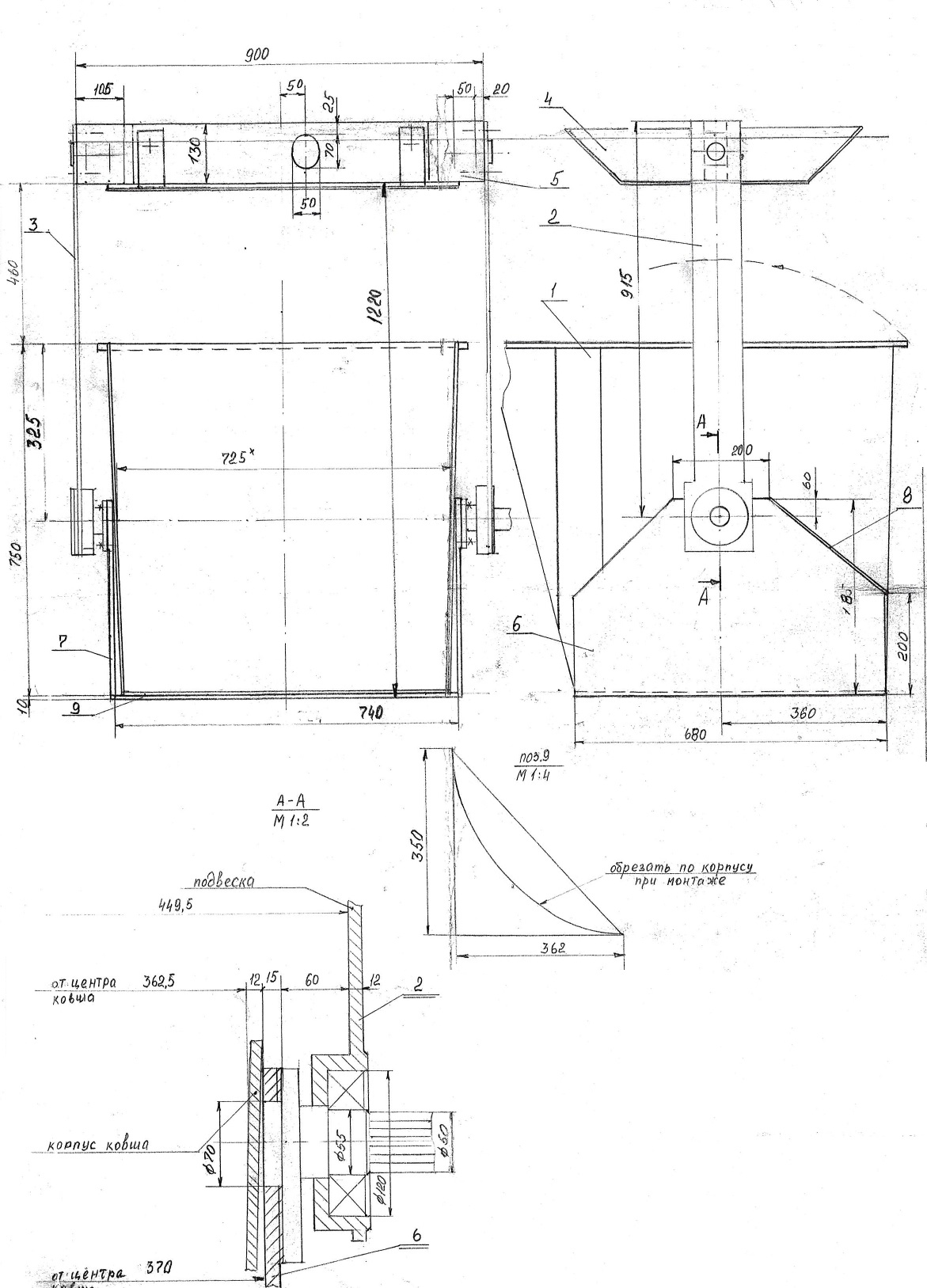 № п/пНаименование мероприятияПериод выполнения (указывается количество календарных дней с даты подписания Договора)Форма результата1Изготовление вспомогательной оснастки (ковш разливочный).40Готовая оснастка